國立臺北大學企業管理學系企業實習課程流程圖 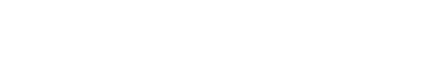 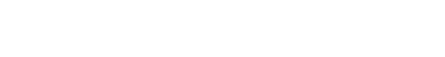 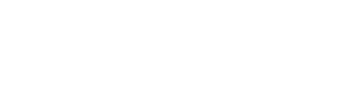 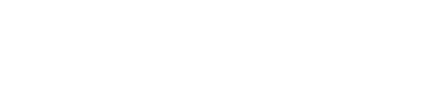 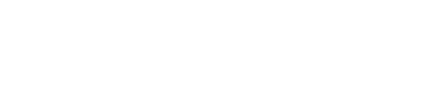 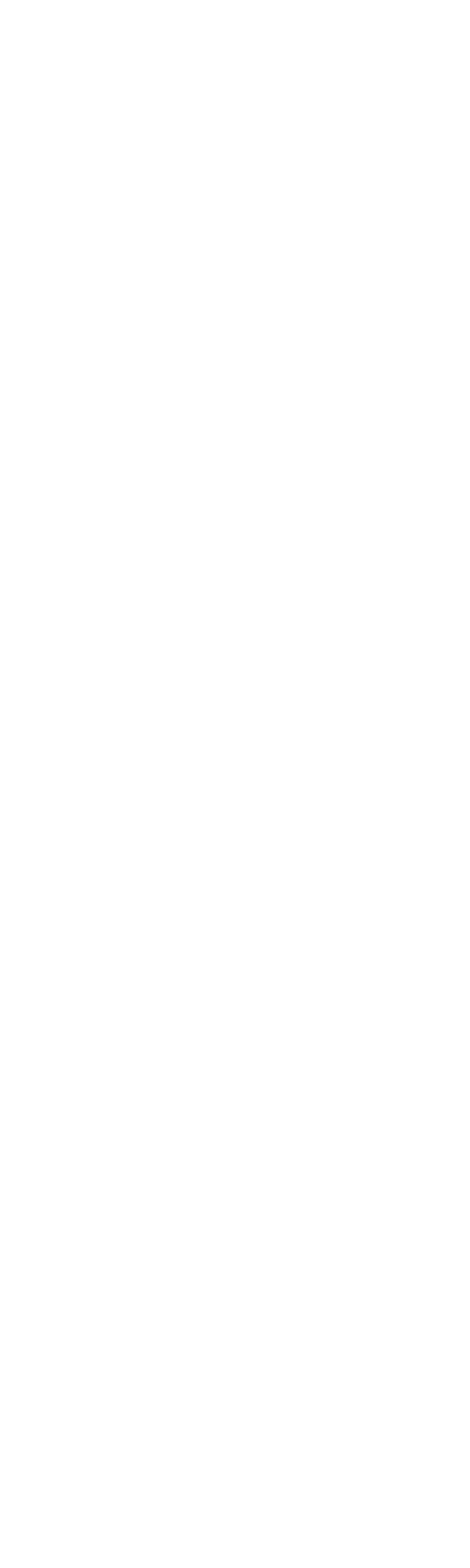 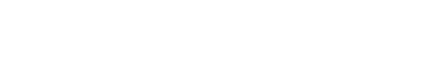 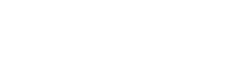 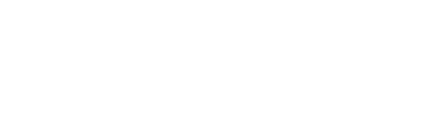 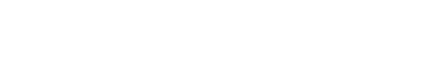 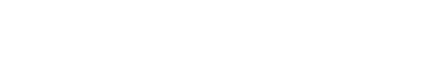 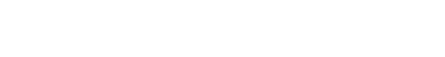 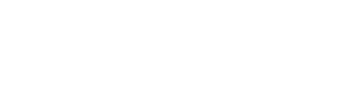 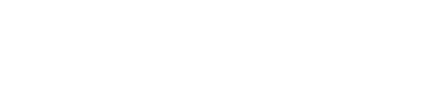 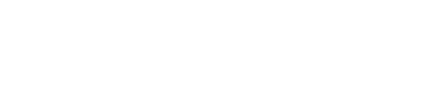 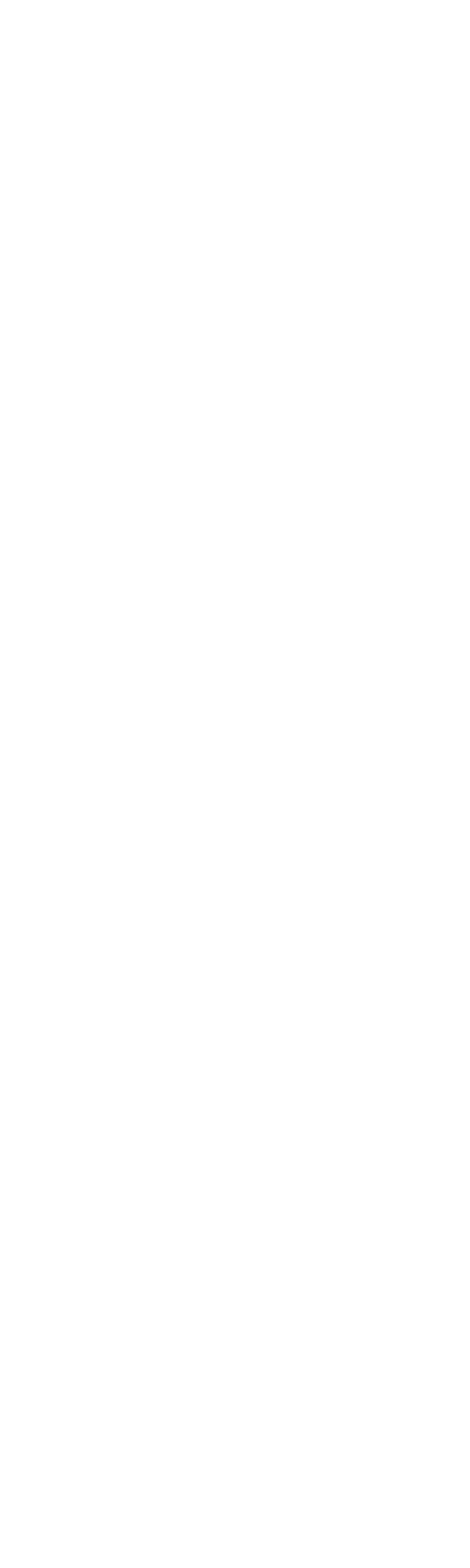 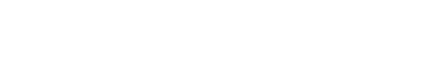 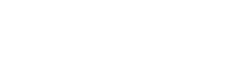 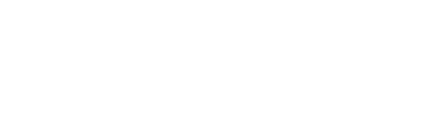 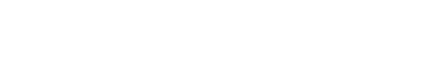 學生自行推薦實習機構：表 3, 4, 6, 7*, 8, 12, 13, 14 企業實習委員會推薦實習機構：表 5, 6, 7*, 8, 12, 13, 14            *家長同意書（滿20歲免附） Email to: ntpubainternship@gmail.com 